Приложение №6Сведения, подтверждающие общественно-профессиональное признание результатов реализации программыПредставление опыта работы педагогов:Семинар для заместителей директоров для РИРО (Рязанский институт развития образования)Конкурс фестиваль «Планета талантов», посвященный 100-летию государственной системы дополнительного образования детей, номинация «Безвозмездная помощь людям, нуждающимся в заботе и поддержке» (2018)Региональный семинар «Единое пространство: детский сад-библиотека-школа-Центр детского творчества как средство общения, развития и образования детей с нарушением зрения» (2019)Областной Фестиваль-конкурс образовательных организаций Рязанской облатси «Инноватика. Образование. Мастерство» (2019)Совещание заместителей глав администраций муниципальных районов (городских округов) Рязанской области: «Внедрение целевой модели развития региональной системы дополнительного образования детей» (2020)Августовский педагогический форум работников  образования города Рязани «Новые приоритеты в образовании: управление изменениями» (2020)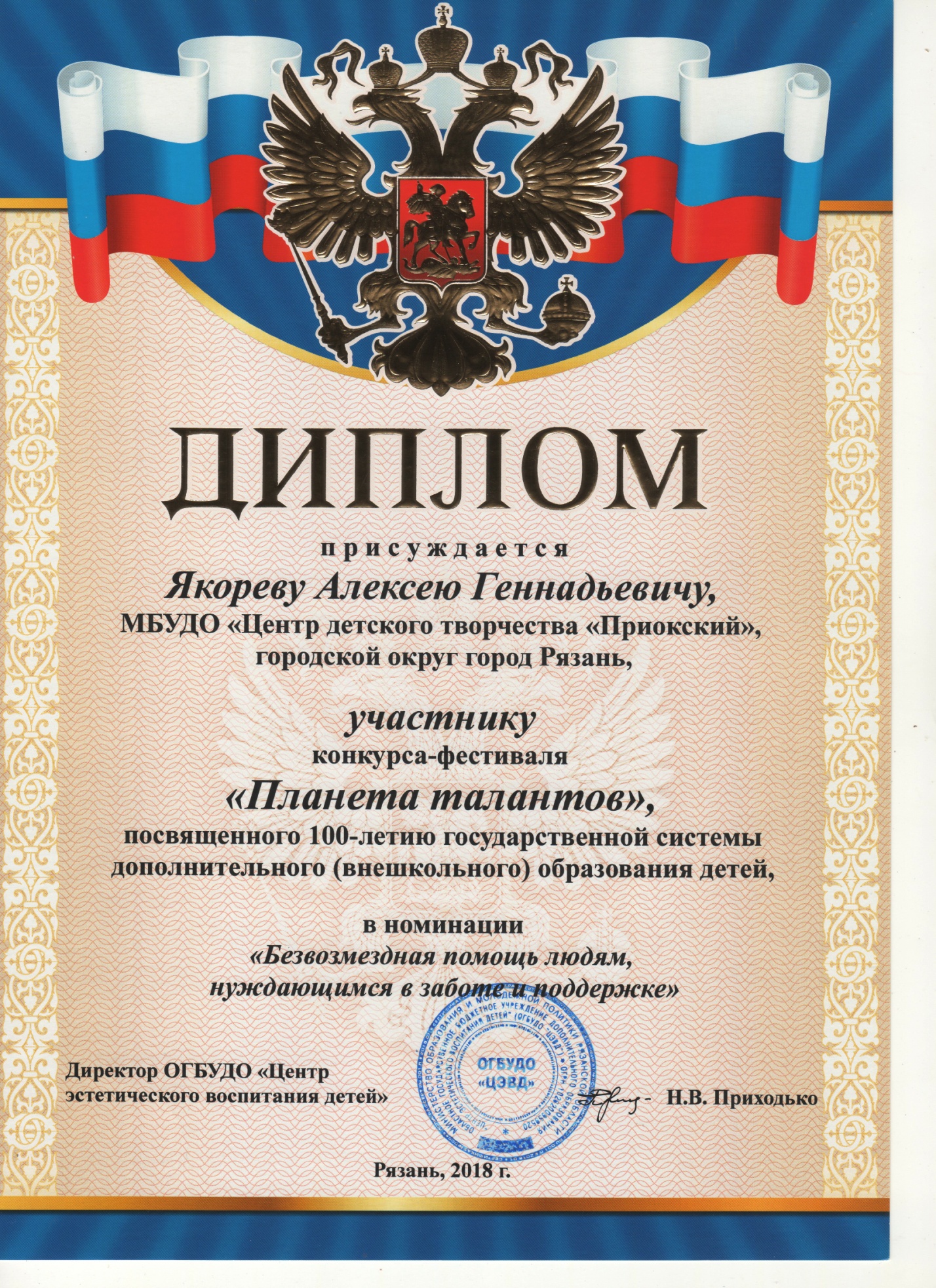 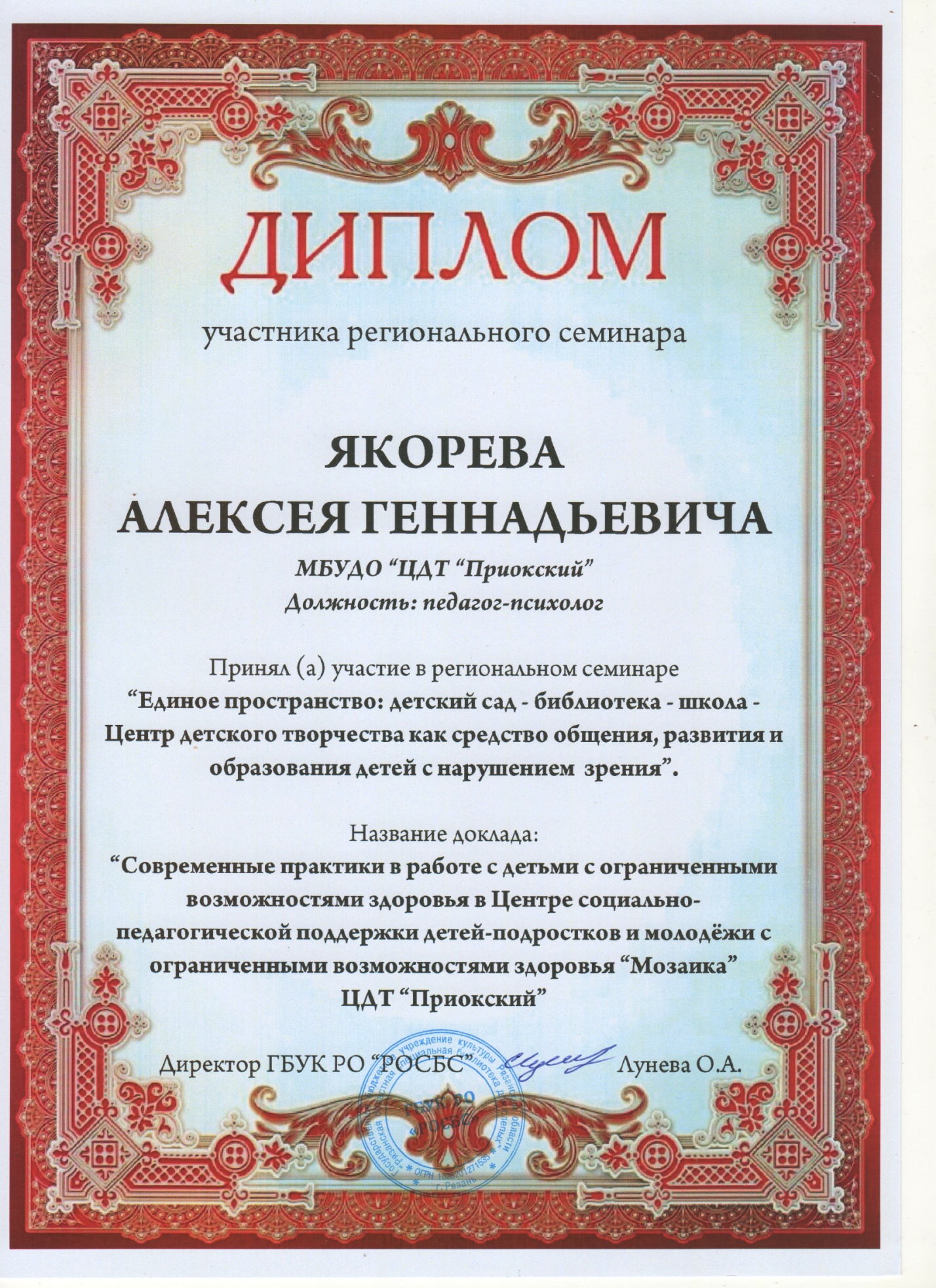 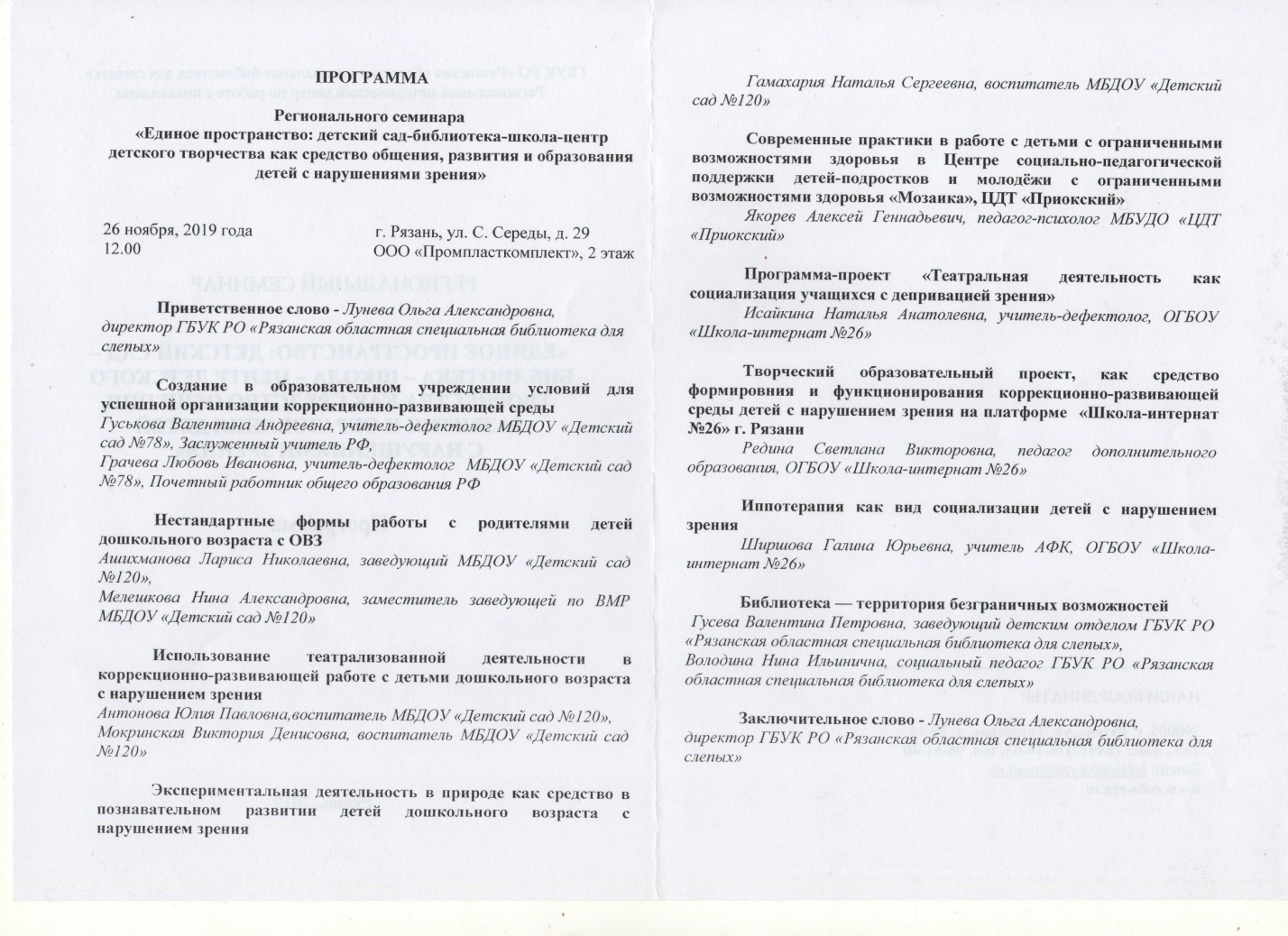 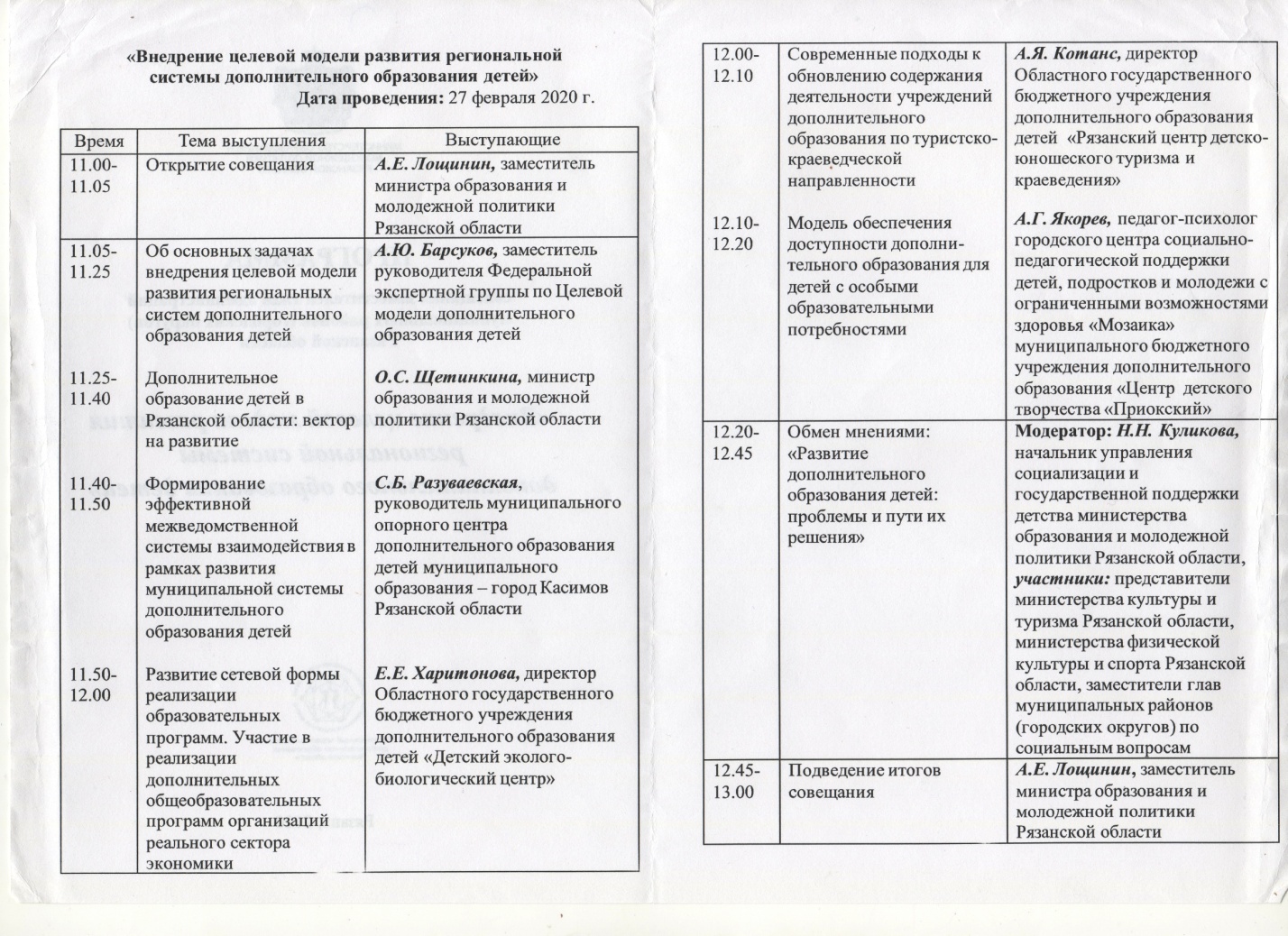 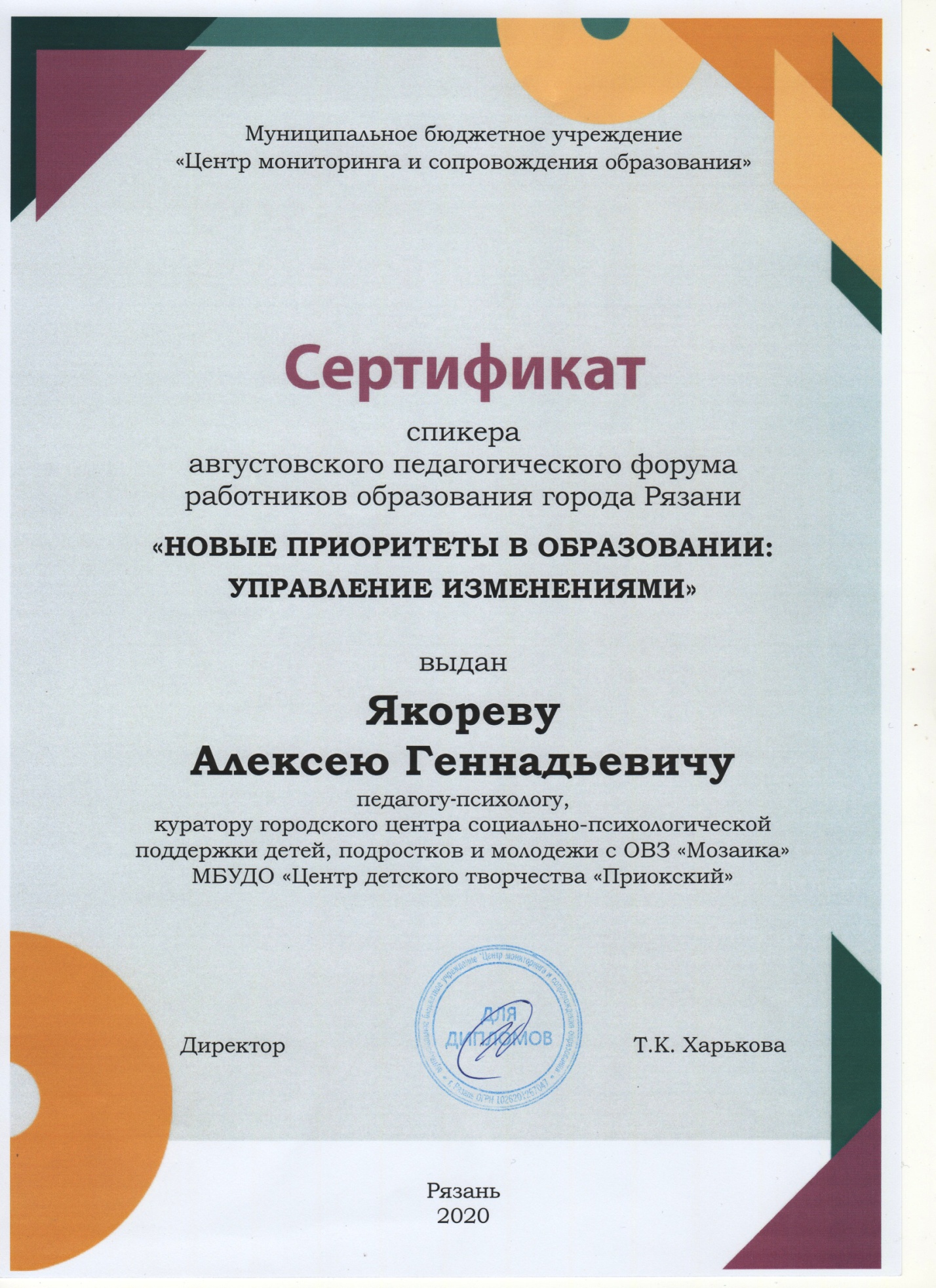 2. Мониторинг дальнейшего обучения выпускников программы «Развивайка»ОГБОУ «Школа №18» - специальная школа для детей с нарушениями слуха.
ОГБОУ «Школа №23» - специальная коррекционная общеобразовательная школа 
ОГБОУ «Школа-интернат «Вера» - специальная коррекционная общеобразовательная школа1Представление опыта работы педагогов22Мониторинг дальнейшего обучения выпускников программы «Развивайка»7